Projekt pn. „Stop wirusowi! Zapobieganie rozprzestrzeniania się COVID-19 w województwie świętokrzyskim” realizowany przez Województwo Świętokrzyskie w ramach Regionalnego Programu Operacyjnego Województwa Świętokrzyskiego na lata 2014-2020Projekt pn. „Stop wirusowi! Zapobieganie rozprzestrzeniania się COVID-19 w województwie świętokrzyskim” realizowany przez Województwo Świętokrzyskie w ramach Regionalnego Programu Operacyjnego Województwa Świętokrzyskiego na lata 2014-2020. Oś Priorytetowa 9. Włączenie społeczne i walka z ubóstwem, Poddziałanie 9.2.3 Rozwój wysokiej jakości usług zdrowotnych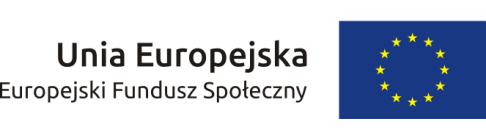 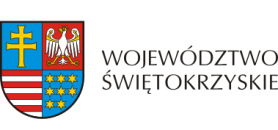 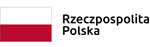 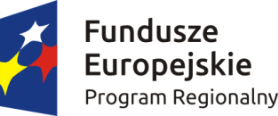 ____________, dnia __________ r.FORMULARZ OFERTYNazwa i adres Zamawiającego:Województwo Świętokrzyskie, al IX Wieków Kielc 3, 25-515 Kielce, NIP: 9591506120Nazwa i adres Wykonawcy:______________________________________________________________________________________________________________________________________________________________________________________________________________________________________________________________(pełna nazwa firmy, adres, NIP, REGON, telefon, adres poczty elektronicznej)Oferujemy spełnienie przedmiotu zamówienia na dostawę _________________________________ za cenę brutto (z VAT) zgodnie z poniższą tabelą:w kwocie ___________________________________ PLN słownie: _________________________________________________________________Oświadczamy, że zapoznaliśmy się z warunkami udzielenia zamówienia i uznajemy się za związanego określonymi w nich postanowieniami i zasadami postępowania.Oświadczamy, że dostawa ww. asortymentu nastąpi w terminie do: ……………………… dni od dnia podpisania umowy.Oświadczamy, że w cenie oferty zostały uwzględnione wszystkie koszty wykonania zamówienia i realizacji przyszłego świadczenia umownego.Oświadczamy, że dostawę będącą przedmiotem niniejszego zamówienia zamierzamy wykonać bez udziału podwykonawców/z udziałem podwykonawców*.Oświadczamy, że oferowany asortyment spełnia wszystkie wymagania w zakresie jakości i standardów bezpieczeństwa określone w przepisach UE, w tym m. in. deklarację zgodności CE i wytyczne Ministerstwa Zdrowia zamieszczone na stronie https://www.gov.pl/web/zdrowie/informacje-dotyczace-produktow-wykorzystywanych-podczas-zwalczania-covid-19.Do oferty załączamy następujące dokumenty (należy wpisać nazwę i oznaczenie załączanego dokumentu):__________________________________________Podpis Oferenta*Niepotrzebne skreślićLp.Asortyment zamawianyAsortyment oferowany (nazwa, numer katalogowy, producent, wielkość opakowania)IlośćCena jednostkowa netto w PLNWartość netto w PLNStawka VAT w %Wartość brutto w PLNabcdefhi1.Kombinezon ochronny EN 14126 rozmiar XXL2.Kombinezon ochronny EN 14126 rozmiar XL3.Kombinezon ochronny EN 14126 rozmiar L4.Kombinezon ochronny EN 14126 rozmiar M5.Maska z filtrem N95 FFP26.Maska z filtrem N95 FF327.Maska chirurgiczna8.Maska chirurgiczna z osłoną na oczy9.Ochraniacz na buty włókninowo-foliowy (2 szt. w op.)10.Ochraniacz na buty włókninowy z gumką (2 szt. w op.)11.Osłona na buty, wysoka do kombinezonu EN 14126 rozmiar uniwersalny (2 szt. w op.)12.PrzyłbicaLp.Nazwa dokumentuZałącznik nr